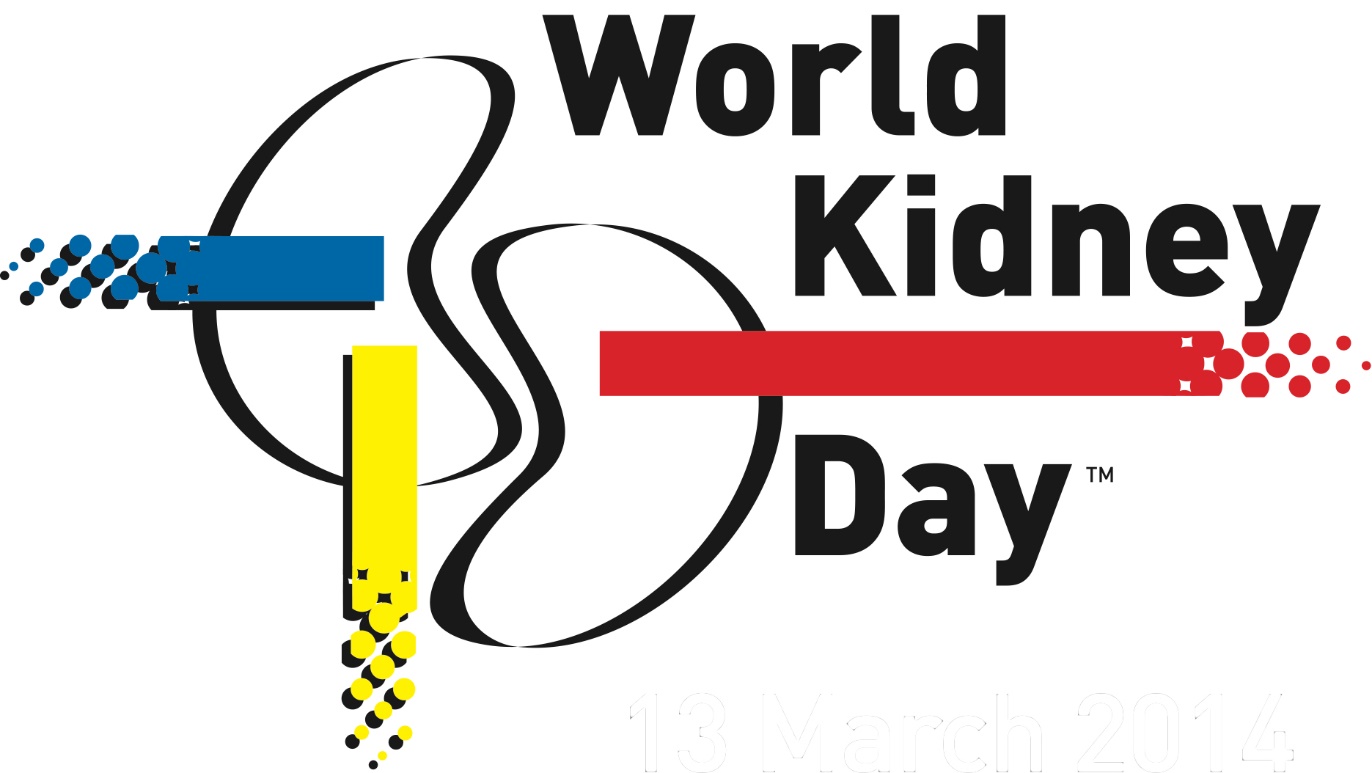 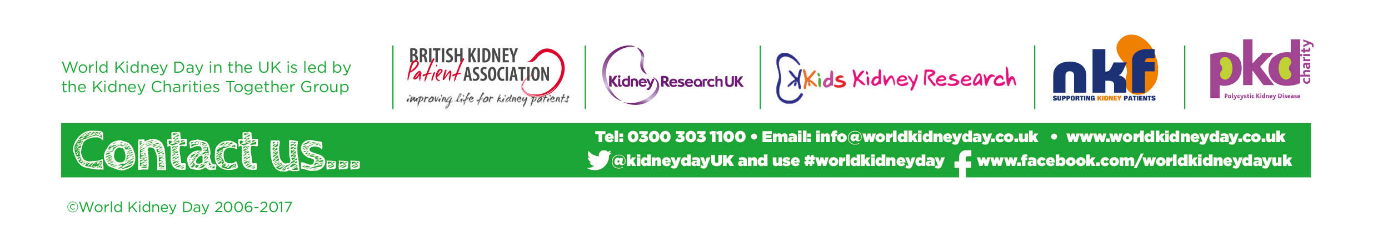 VisitKidney Research UK Information DisplayatKings Walk Shopping CentreThursday 9th March 2017